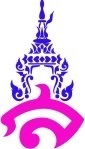 แผนการจัดการเรียนรู้ที่ ๔หน่วยการเรียนรู้ที่ ๒ กลอนดอกสร้อยรำพึงในป่าช้า		เรื่อง กลอนดอกสร้อยรำพึงในป่าช้า (วิเคราะห์คุณค่า)     วิชา ภาษาไทย		        ชื่อรายวิชา  ภาษาไทย ท ๒๒๑๐๒	              กลุ่มสาระการเรียนรู้  ภาษาไทยชั้น มัธยมศึกษาปีที่ ๒   	         ภาคเรียนที่ ๒	ปีการศึกษา ๒๕๖๑	         เวลา  ๓  ชั่วโมง/๑๕๐ นาที                  ผู้สอน อาจารย์จารุวัลย์ พิมผนวชมาตรฐานการเรียนรู้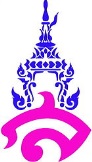 	มาตรฐาน ท ๑.๑	 ใช้กระบวนการอ่านสร้างความรู้และความคิด เพื่อนำไปใช้ตัดสินใจ แก้ปัญหาในการดำเนินชีวิตและมีนิสัยรักการอ่าน 	มาตรฐาน ท ๕.๑  เข้าใจและแสดงความคิดเห็น วิจารณ์วรรณคดีและวรรณกรรมไทยอย่างมีคุณค่าและนำมาประยุกต์ใช้ในชีวิตจริงตัวชี้วัด	ท ๑.๑ ม.๒/๓ เขียนแผนผังความคิดเพื่อแสดงความเข้าใจในบทเรียนต่างๆ ที่อ่าน	ท ๕.๑ ม.๒/๒ วิเคราะห์และวิจารณ์วรรณคดีวรรณกรรม และวรรณกรรมท้องถิ่นที่อ่าน พร้อมยกเหตุผลประกอบ		ท ๕.๑ ม.๒/๓ อธิบายคุณค่าของวรรณคดี และวรรณกรรมที่อ่านจุดประสงค์การเรียนรู้	๑. นักเรียนสามารถสรุปความรู้และข้อคิดจากวรรณคดีเรื่องกลอนดอกสร้อยรำพึงในป่าช้าได้	๒. นักเรียนสามารถวิเคราะห์คุณค่าจากวรรณคดีเรื่องกลอนดอกสร้อยรำพึงในป่าช้าได้		๔. เขียนแผนผังความคิดสรุปเรื่องและวิเคราะห์คุณค่าจากวรรณคดีเรื่องกลอนดอกสร้อยรำพึงในป่าช้าได้สาระสำคัญ													กลอนดอกสร้อยรำพึงในป่าช้า เป็นบทประพันธ์ของพระยาอุปกิตศิลปะสาร (นิ่ม กาญจนาชีวะ) ซึ่งนำมาจากกวีนิพนธ์อังกฤษเรื่อง Elegy Writtenin in a Country Churchyard  ของทอมัส เกรย์ โดยใช้คำประพันธ์ประเภทกลอนดอกสร้อยในการแต่ง จำนวน ๓๓ บท เนื้อหากล่าวถึงการสั่งสอนให้เห็นถึงสัจธรรมของชีวิตมนุษย์ที่ไม่อาจหลีกหนีความตายได้ นอกจากนี้กลอนดอกสร้อยรำพึงในป่าช้ายังให้คุณค่าในด้านวรรณศิลป์ เช่น การใช้ความเปรียบ การใช้คำเลียนเสียงธรรมชาติ การเล่นสัมผัส เป็นต้น วรรณคดีเรื่องกลอนดอกสร้อยรำพึงในป่าช้าจึงควรค่าแก่การศึกษาในระดับชั้นมัธยมศึกษาปีที่ ๒สาระการเรียนรู้	๑. หลักการวิเคราะห์คุณค่าวรรณคดี	๒. คุณค่าและข้อคิดจากวรรณคดีเรื่องกลอนดอกสร้อยรำพึงในป่าช้าคุณลักษณะอันพึงประสงค์											- มีวินัย	- ใฝ่เรียนรู้สมรรถนสำคัญ													- ความสามารถในการสื่อสาร	- ความสามารถในการคิดกิจกรรมการเรียนรู้ชั่วโมงที่ ๑ – ๒กิจกรรมนำเข้าสู่บทเรียน	๑. นักเรียนทบทวนความรู้วรรณคดีเรื่องกลอนดอกสร้อยรำพึงในป่าช้า	๒. ครูเชื่อมโยงเข้าสู่การวิเคราะห์คุณค่าวรรณคดีกลอนดอกสร้อยรำพึงในป่าช้ากิจกรรมพัฒนาผู้เรียน	๓. ครูบรรยายความรู้เรื่องการวิเคราะห์วรรณคดีกลอนดอกสร้อยรำพึงในป่าช้าจากสื่อ powerpoint เรื่องกลอนดอกสร้อยรำพึงในป่าช้า	๔. นักเรียนและครูร่วมกันอภิปรายถึงคุณค่าของวรรณคดีเรื่องกลอนดอกสร้อยรำพึงในป่าช้าในประเด็นต่างๆ เช่น วรรณคดีเรื่องกลอนดอกสร้อยรำพึงในป่าช้ามีคุณค่าทางด้านวรรณศิลป์อย่างไรบ้าง มีคุณค่าในด้านเนื้อหาอย่างไร  ให้ข้อคิดอะไรบ้าง และนักเรียนจะนำไปใช้ในชีวิตประจำวันอย่างไร	๕. นักเรียนทำชิ้นงานแผนผังความคิดกลอนดอกสร้อยรำพึงในป่าช้าลงในสมุดบันทึกกิจกรรมรวบยอด		๕. ครูให้นักเรียนซักถามข้อสงสัยเพิ่มเติม และร่วมกันสรุปความรู้จากการเรียนเรื่องกลอนดอกสร้อยรำพึงในป่าช้าสื่อ / แหล่งการเรียนรู้	๑. Powerpoint กลอนดอกสร้อยรำพึงในป่าช้า	๒. สมุดจดบันทึกการวัดและประเมินผลลงชื่อ..................................................ผู้สอน			(อาจารย์จารุวัลย์ พิมผนวช)บันทึกหลังสอน๑. ผลการสอน๒.  ปัญหาและอุปสรรค๓.  ข้อเสนอแนะ								ลงชื่อ...................................................ผู้สอน									  (อาจารย์จารุวัลย์ พิมผนวช)ความเห็นของหัวหน้ากลุ่มสาระการเรียนรู้วิชาภาษาไทย								.........................................................................................................									ลงชื่อ................................................................									      (อ.ดร บัวลักษณ์ เพชรงาม)									    หัวหน้ากลุ่มสาระการเรียนรู้วิชาภาษาไทยเกณฑ์การประเมินแผนผังความคิดกลอนดอกสร้อยรำพึงในป่าช้าเกณฑ์การประเมิน๑๑ –  ๑๒ หมายถึง ดีมาก๙   –  ๑๐  หมายถึง ดี๗   –  ๘    หมายถึง พอใช้๔   –  ๖    หมายถึง ควรปรับปรุงเป้าหมายหลักฐานเครื่องมือวัดเกณฑ์การประเมินสาระสำคัญ       กลอนดอกสร้อยรำพึงในป่าช้า เป็นบทประพันธ์ของพระยาอุปกิตศิลปะสาร (นิ่ม กาญจนาชีวะ) โดยใช้คำประพันธ์ประเภทกลอนดอกสร้อยในการแต่ง เนื้อหากล่าวถึงการสั่งสอนให้เห็นถึงสัจธรรมของชีวิตมนุษย์ที่ไม่อาจหลีกหนีความตายได้ แผนผังความคิดกลอนดอกสร้อยรำพึงในป่าช้าแบบประเมินแผนผังความคิดกลอนดอกสร้อยรำพึงในป่าช้าได้คะแนนร้อยละ ๖๐  ขึ้นไปถือว่าผ่านเกณฑ์ตัวชี้วัด ท ๑.๑ ม.๒/๓ เขียนแผนผังความคิดเพื่อแสดงความเข้าใจในบทเรียนต่างๆ ที่อ่านท ๕.๑ ม.๒/๒ วิเคราะห์และวิจารณ์วรรณคดีวรรณกรรม และวรรณกรรมท้องถิ่นที่อ่าน พร้อมยกเหตุผลประกอบ	ท ๕.๑ ม.๒/๓ อธิบายคุณค่าของวรรณคดี และวรรณกรรมที่อ่านแผนผังความคิดกลอนดอกสร้อยรำพึงในป่าช้าแบบประเมินแผนผังความคิดกลอนดอกสร้อยรำพึงในป่าช้าได้คะแนนร้อยละ ๖๐  ขึ้นไปถือว่าผ่านเกณฑ์คุณลักษณะอันพึงประสงค์
- มีวินัย- ใฝ่เรียนรู้แผนผังความคิดกลอนดอกสร้อยรำพึงในป่าช้าแบบประเมินคุณลักษณะอันพึงประสงค์ได้คะแนนร้อยละ ๖๐  ขึ้นไปถือว่าผ่านเกณฑ์สมรรถนะ         		- ความสามารถในการสื่อสาร- ความสามารถในการคิดแผนผังความคิดกลอนดอกสร้อยรำพึงในป่าช้าแบบประเมินสมรรถนะสำคัญของผู้เรียนได้คะแนนร้อยละ ๖๐  ขึ้นไปถือว่าผ่านเกณฑ์องค์ประกอบที่ประเมินระดับคุณภาพของผลงานระดับคุณภาพของผลงานระดับคุณภาพของผลงานองค์ประกอบที่ประเมิน๓ (ดี)๒ (ผ่าน)๑ (พอใช้) ๑. เนื้อหาวิเคราะห์สมเหตุสมผล มีความสร้างสรรค์ และวิเคราะห์ครบทุกด้าน พร้อมยกตัวอย่างวิเคราะห์สมเหตุสมผล และวิเคราะห์ครบทุกด้าน วิเคราะห์สมเหตุสมผล วิเคราะห์ไม่ครบทุกด้าน๒. การนำไปใช้ข้อความที่ระบุแนวทางการนำคุณค่าไปประยุกต์ใช้มีความเป็นไปได้  สร้างสรรค์ และสมเหตุสมผลข้อความที่ระบุแนวทางการนำคุณค่าไปประยุกต์ใช้มีความเป็นไปได้  และสร้างสรรค์ ข้อความที่ระบุแนวทางการนำคุณค่าไปประยุกต์ใช้มีความเป็นไปได้  ๓. ภาษาสะกดคำได้ถูกต้องทุกคำ  เลือกใช้คำได้เหมาะสม  สื่อความหมายได้ดี  สะกดคำได้ถูกต้องทุกคำ  เลือกใช้คำได้เหมาะสม  สะกดคำผิดเล็กน้อย  เลือกใช้คำได้เหมาะสม   ๔. ความมีวินัยส่งงานตรงตามเวลาที่กำหนด  งานสะอาดเรียบร้อย มีการตกแต่งส่งงานตรงตามเวลาที่กำหนดส่งงานหลังจากวันที่กำหนด ๑ วัน